POROVNAJ DVOJICE NAJOBĽÚBENEJŠÍCH POTRAVÍN U DETÍ.Slovenský výrobok bol ................................................., cenovo bol v porovnaní so zahraničným ................................................., chuťovo bol ....................................................... . Farba slovenskej potraviny bola ............................................................................... vzhľadom na zahraničný tovar.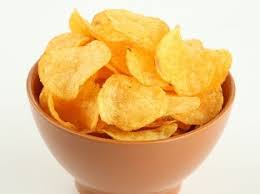 Slovenský výrobok bol ................................................................., cenovo bol v porovnaní so zahraničným ....................................................., chuťovo bol ................................................................... . Farba slovenskej potraviny bola ...................................................................... vzhľadom na zahraničný tovar. 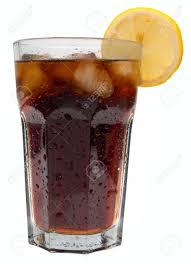 Slovenský výrobok bol ................................................., cenovo bol v porovnaní so zahraničným ................................................., chuťovo bol ....................................................... . Farba slovenskej potraviny bola ............................................................................... vzhľadom na zahraničný tovar.ČOKOLÁDAKrajina pôvoduChuťFarbaCena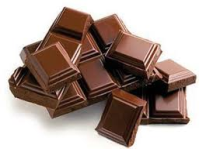 CHIPSYKrajina pôvoduChuťFarbaCenaKOLOVÝ NÁPOJKrajina pôvoduChuťFarbaCena